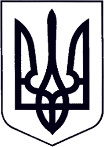 У К Р А Ї Н АЗАКАРПАТСЬКА ОБЛАСТЬМУКАЧІВСЬКА МІСЬКА РАДАВИКОНАВЧИЙ КОМІТЕТР І Ш Е Н Н Я01.09.2020		                              Мукачево                                                №347Про укладення тимчасового договору на перевезення пасажирів з перевізником ФОП Русин В.Й.У зв’язку з тривалою відсутністю перевізника на автобусному маршруті загального користування №1, з метою забезпечення належного функціонування громадського транспорту Мукачівської міської об’єднаної територіальної громади, здійснення пасажирських перевезень мешканців міста відповідно до встановлених маршрутів та графіків, враховуючи лист звернення перевізника ФОП Русин В.Й. від 01.09.2020р., керуючись пп.1 п. «б» ст.30, ч.1 ст.52, ч.6, ст.59 Закону України «Про місцеве самоврядування в Україні» виконавчий комітет Мукачівської міської ради ВИРІШИВ:1. Мукачівському міському комунальному підприємству «Ремонтно-будівельне управління» підготувати та укласти договір про організацію перевезень пасажирів на міському автобусному маршруті загального користування Мукачівської міської об’єднаної територіальної громади на маршруті №1 «ЗЗ МАФ – вул. Свято-Михайлівська» з перевізником ФОП Русин В.Й. на термін 2 (два) місяці (до проведення конкурсу на даний маршрут).2. Контроль за виконанням даного рішення покласти на начальника Управління міського господарства Мукачівської міської ради В. Гасинця.Міський голова									    А. БАЛОГА